IEEE P802.11
Wireless LANsCID 12553Discussion:The table below gives a summary of different terms related to “the bandwidth of the EHT NDP Announcement frame” in 802.11be D2.0:The table below shows a summary of the similar terms shown in REVme D1.3.There are two possible resolutions to correct the term of “bandwidth of the EHT NDP Announcement frame” and the term “EHT NDP Annoucement frame of bandwidth”:1.	Resolution 1: Perform global replacement as follows:Replace “the bandwidth of the EHT NDP Announcement frame” with “the bandwidth of the PPDU carrying the EHT NDP Announcement frame”Replace “an EHT NDP Announcement frame of bandwidth” with “an EHT NDP Announcement frame carried by a PPDU of bandwidth” 2.	Resolution 2: Add two NOTEs in the specs (since the terms are spread in difference subclauses, the place to put NOTE is TBD)NOTE: “the bandwidth of the EHT NDP Announcement frame” represents “the bandwidth of the PPDU carrying the EHT NDP Announcement frame”. “an EHT NDP Announcement frame of bandwidth” represents “an EHT NDP Announcement frame carried by a PPDU of bandwidth”.SP: Which resolution is preferred for CID 12553? Resolution 1Resolution 2AbsResolution 1 is agreed with unanimous consentTGbe editor:  (#12553) Please perform the global changes on the following terms:Replace “the bandwidth of the EHT NDP Announcement frame” with “the bandwidth of the PPDU carrying the EHT NDP Announcement frame”Replace “an EHT NDP Announcement frame of bandwidth” with “an EHT NDP Announcement frame carried by a PPDU of bandwidth”CID 11660Discussion:802.11be D2.1 (the 3rd paragraph under subclause 35.7.2, P506L51) already shows that the mandatory condition for the setup of SU beamformer, i.e., An MU beamformer is an EHT AP that sets at least one of the following MU beamformer subfields: MU Beamformer (BW ≤ 80 MHz), MU Beamformer (BW = 160 MHz), and MU Beamformer (BW = 320 MHz) to 1 in the EHT PHY Capabilities Information field in the EHT Capabilities element it transmits. An MU beamformer is also an SU beamformer and shall set the SU Beamformer subfield to 1. Therefore, there is no need to re-state how to set the SU Beamformer subfield in the EHT PHY Capabilities Information field in this subclause.End of discussion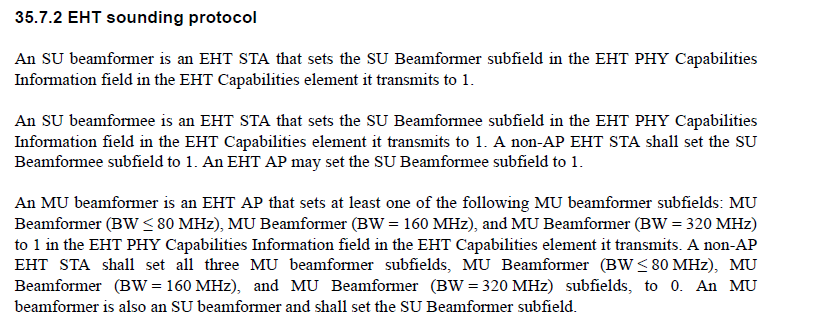 CR for CIDs in 35.7.2 Part IIICR for CIDs in 35.7.2 Part IIICR for CIDs in 35.7.2 Part IIICR for CIDs in 35.7.2 Part IIICR for CIDs in 35.7.2 Part IIIDate:  2022-08-17Date:  2022-08-17Date:  2022-08-17Date:  2022-08-17Date:  2022-08-17Author(s):Author(s):Author(s):Author(s):Author(s):NameAffiliationAddressPhoneemailZinan LinInterDigitalzinan.lin@interdigital.comMahmoud KamelInterDigitalXiaofei WangInterDigitalWookbong LeeSamsungCIDClausePageCommentProposed ChangeResolution1255335.7.2492.07"... the bandwidth of the EHT NDP Announcement frame ..." This expression is not correct, a MAC frame has no bandwidth. This sentence should refer to the PPDU carrying the EHT NDP Announcement frame as already stated in D2.0P139L64.Change the sentence " ... the bandwidth of the EHT NDP Announcement frame ..." to " ... the bandwidth of the PPDU carrying the EHT NDP Announcement frame ..."RevisedTGbe editor: please incorporate changes shown in 11-22/1324r2 under the tag 12553 Term# of Occurrences in 802.11be D2.0# of Occurrences Resolved in 11-22/1190r3bandwidth of the EHT NDP Announcement frame9 (6 in Subclause 9.3.1.19; 3 in Subclause 35.7.2)2 (CID 12554, 12555) in Subclause 35.7.2EHT NDP Announcement frame of bandwidth63 (2 in Subclause 9.4.1.71; 61 in Subclause 35.7.2)0Term# of Occurrences in 802.11 REVme D1.3bandwidth of the HE NDP Announcement frame11bandwidth of HE NDP Announcement frame1CIDClausePageCommentProposed ChangeResolution1166035.7.2491.25Can an non-AP EHT STA become a SU beamformer? Is mandatory that an EHT AP is a SU Beamformer? If it is not, please indicate that a non-AP EHT STA shall not set the SU Beamformer subfield to 1. An EHT AP shall set the SU Beamformer subfield to 1.As commentRejected802.11be D2.1 (the 3rd paragraph under subclause 35.7.2, P506L51) already shows that the mandatory condition for the setup of SU beamformer, i.e., An MU beamformer is an EHT AP that sets at least one of the following MU beamformer subfields: MU Beamformer (BW ≤ 80 MHz), MU Beamformer (BW = 160 MHz), and MU Beamformer (BW = 320 MHz) to 1 in the EHT PHY Capabilities Information field in the EHT Capabilities element it transmits. An MU beamformer is also an SU beamformer and shall set the SU Beamformer subfield to 1. Therefore, there is no need to re-state how to set the SU Beamformer subfield in the EHT PHY Capabilities Information field in this subclause.